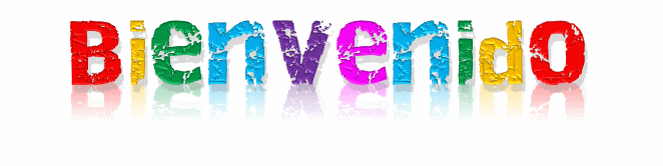 Sra. Peña  Spanish 7th & 8th Email: lpena@calvinchr.orgWebsite: srapena.weebly.comCourse Goals & Objectives:Communicate successfully in the Spanish languageGain knowledge and understanding of the Spanish CultureConnect the Spanish language with other subject areasCompare the Spanish language and culture to their own Attend a cultural event within the school or Community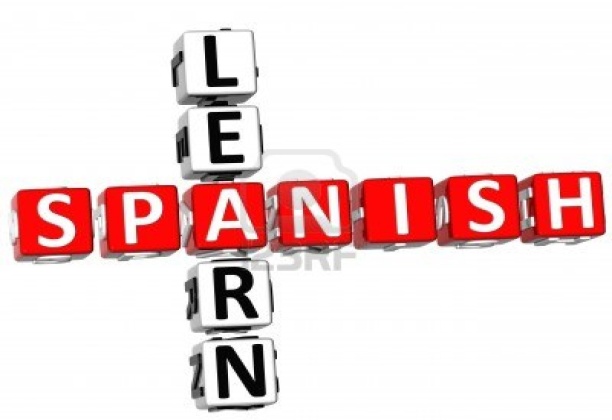 Materials needed:3-prong folder or 3 ring binder dedicated only for SpanishLoose leaf paper for note takingWriting utensilAn open mind!!!Participation:YOU MUST PARTICIPATE!  This will be the basis of your grade. In order to learn a language, you must speak and practice as much as possible. Students are expected to engage in student dialogues, skits, presentations and other fun activities as we explore the Spanish language and culture.   Student Expectaions: 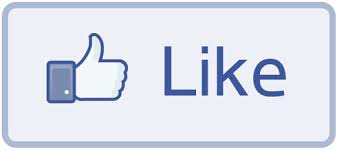 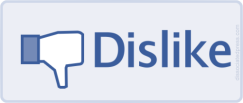 Being prepared 				Disrupting classFollowing directions 				Using technology without permissionRaising your hand 				Close mindedness  				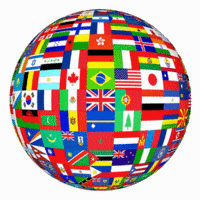 Respectfulness	Being positive & trying your bestAbsent?You are responsible for obtaining any class assignments and notes.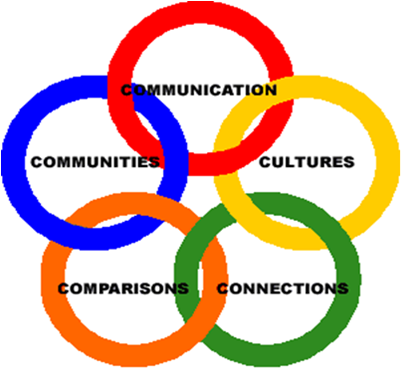      National Standards								            for						         Foreign Language EducationCOMMUNICATE IN LANGUAGES OTHER THAN ENGLISHStandard 1.1: Students engage in conversations, provide and obtain information, express feelings  and emotions, and exchange opinionsStandard 1.2: Students understand and interpret written and spoken language on a variety of topicsStandard 1.3: Students present information, concepts, and ideas to an audience of listeners or readers on a variety of topics.GAIN KNOWLEDGE AND UNDERSTANDING OF OTHER  CULTURESStandard 2.1: Students demonstrate an understanding of the relationship between the practices and perspectives of the culture studiedStandard 2.2: Students demonstrate an understanding of the relationship between the products and perspectives of the culture studiedCONNECT WITH OTHER DISCIPLINES AND ACQUIRE INFORMATIONStandard 3.1: Students reinforce and further their knowledge of other disciplines through the foreign languageStandard 3.2: Students acquire information and recognize the distinctive viewpoints that are only available through the foreign language and its culturesTHROUGH COMPARISION DEVELOP INSIGHT INTO THE NATURE OF LANGUAGE AND CULTUREStandard 4.1: Students demonstrate understanding of the nature of language through comparisons of the language studied and their ownStandard 4.2: Students demonstrate understanding of the concept of culture through comparisons of the cultures studied and their own.PARTICIPATE IN MULTILINGUAL COMMUNITIES AT HOME & AROUND THE WORLDStandard 5.1: Students use the language both within and beyond the school settingStandard 5.2: Students show evidence of becoming life-long learners by using the language for personal enjoyment and enrichment.